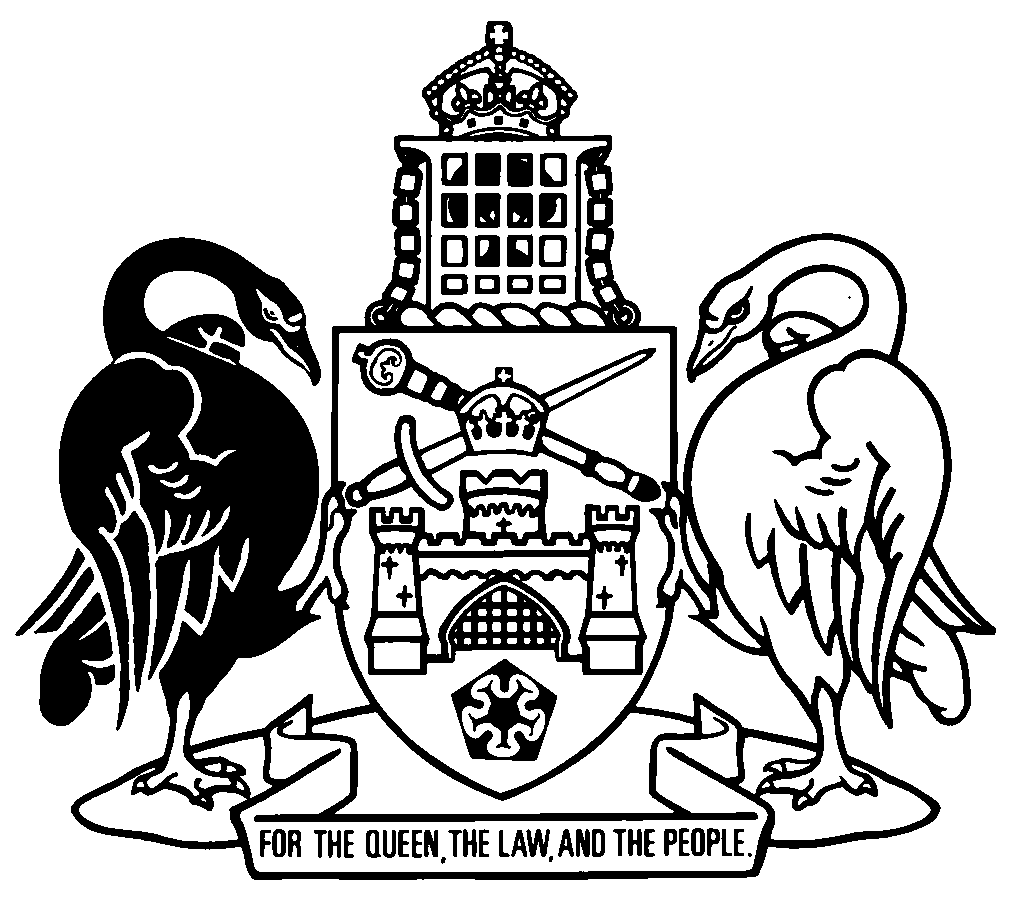 Australian Capital TerritoryContents	PagePart 1	Preliminary	2	1	Name of Act	2	2	Commencement	2	3	Legislation amended	2Part 2	Gaming Machine Act 2004	3	4	Annual report of clubs
Section 54 (1)	3	5	Section 54 (1) (a) (i)	3	6	Section 54 (1) (d) (i)	3	7	Computer cabinet access register
Section 71 (2)	3	8	Definitions—pt 11
Section 157A, definitions of small or medium club and small or medium club group	4	9	Audit of financial statements etc
Section 158 (1) (a) and (b)	5	10	Payment of gaming machine tax or payment to diversification and sustainability support fund—quarterly election
Section 161A (1)	5	11	New section 161A (4)	5	12	Gaming machine tax rebate—financial year
New section 162A (2A)	6	13	Gaming machine tax rebate—part financial year
New section 162B (3A)	6	14	Required payment to gambling harm prevention and mitigation fund
Section 163A (1)	7	15	Payment from gambling harm prevention and mitigation fund—minimum community contributions
Section 163D (1) (a)	7	16	Meaning of community purpose etc—pt 12
Section 166 (1), definition of community purpose contribution, paragraph (a) (ii)	7	17	Section 166 (1), definition of community purpose contribution, paragraph (a) (iii)	8	18	Section 167	8	19	Payment of community contributions for a tax period
Section 169 (1)	10	20	Community purpose contributions—reporting by clubs
Section 172 (1) (a)	10	21	Section 172 (1) (b)	10	22	Section 172 (1) (d)	11	23	Section 172 (2)	11	24	Section 172 (3)	11	25	Community contributions—commission must publish summary
Section 172A (1) (a)	11	26	Section 172A (1) (b) (ii)	12	27	Community contribution shortfall tax
New section 172B (4A) and (4B)	12	28	Section 172B (5), definition of community contribution shortfall	12	29	Section 179A	13	30	Community contributions—clubs with reporting year beginning before and ending after 1 July 2019
Section 314 (4)	13	31	New section 314 (4A)	13Part 3	Gaming Machine Regulation 2004	14	32	Club’s business activities—Act, s 166 (2) (c)
Section 67 (1)	14	33	Section 67 (1) (a) and (b)	14	34	Sections 68 (1) and 69 (1)	14	35	Division 9.4 heading	15	36	Section 69B heading	15	37	Section 69C	15	38	Division 9.5 heading	16	39	Club operating multiple authorised premises
Section 69D	16	40	Women’s sports
Section 69E (2)	16	41	Sections 69F (2) and 69G (2)	16	42	Charging fees for activities or events
Section 69I (1) (a)	17	43	Working out value of in-kind community purpose contributions
Section 69K (1)	17	44	Other statements to be included in annual report of clubs—Act, s 54 (1) (f)
Section 74A (1)	17	45	Further amendments, mentions of club	18Australian Capital TerritoryGaming Machine Amendment Act 2020An Act to amend the Gaming Machine Act 2004 and the Gaming Machine Regulation 2004The Legislative Assembly for the Australian Capital Territory enacts as follows:Part 1	Preliminary1	Name of ActThis Act is the Gaming Machine Amendment Act 2020.2	Commencement	(1)	This Act (other than sections 8, 12 and 13) commences on the day after this Act’s notification day.Note	The naming and commencement provisions automatically commence on the notification day (see Legislation Act, s 75 (1)).	(2)	Sections 8, 12 and 13 commence on 1 July 2020.3	Legislation amendedThis Act amends the Gaming Machine Act 2004 and the Gaming Machine Regulation 2004.Part 2	Gaming Machine Act 20044	Annual report of clubs
Section 54 (1)omit everything before paragraph (a), substitute	(1)	It is a condition of a licence for a club that the licensee’s annual report for a financial year of the licensee include information about the following for the financial year: 5	Section 54 (1) (a) (i)substitute	(i)	the position the influential person occupies in relation to the licensee; and6	Section 54 (1) (d) (i)substitute	(i)	the person’s position in relation to the licensee; and7	Computer cabinet access register
Section 71 (2)omitlicensed premisessubstituteauthorised premises8	Definitions—pt 11
Section 157A, definitions of small or medium club and small or medium club groupsubstitutesmall or medium club, for a financial year, means a licensee that is a club if—	(a)	the gross revenue in relation to the operation of gaming machines under all authorisation certificates held by the licensee is not more than $4 000 000 for the financial year; or	(b)	if the gross revenue in relation to the operation of gaming machines under all authorisation certificates held by the licensee is more than $4 000 000 for the financial year—the licensee would receive a reduced GMT rebate for the financial year because of the application of section 162A (2A).small or medium club group, for a financial year, means all licensees within a club group if—	(a)	the gross revenue in relation to the operation of gaming machines under all authorisation certificates held by all licensees of the group is not more than $4 000 000 for the financial year; or	(b)	if the gross revenue in relation to the operation of gaming machines under all authorisation certificates held by all licensees of the group is more than $4 000 000 for the financial year—the licensees would receive a reduced GMT rebate for the financial year because of the application of section 162A (2A).9	Audit of financial statements etc
Section 158 (1) (a) and (b)afterthe licensee’s gross revenueinsertfor all authorised premises 10	Payment of gaming machine tax or payment to diversification and sustainability support fund—quarterly election
Section 161A (1)omitunder section 16211	New section 161A (4)insert	(4)	In this section:required amount—see section 163H (3). 12	Gaming machine tax rebate—financial year
New section 162A (2A)insert	(2A)	However, if the licensee’s gross revenue in relation to the operation of gaming machines under all authorisation certificates held by the licensee is more than $4 000 000 for the financial year, the amount of the GMT rebate for the licensee under subsection (2) is reduced by $0.50 for each dollar that the licensee’s gross revenue for the financial year exceeds $4 000 000.ExampleA licensee’s gross revenue for the 2020-2021 financial year is $4 350 000. The amount of GMT rebate the licensee is entitled to under s (2) is $359 125. The amount by which the rebate is reduced under s (2A) is $175 000. Therefore, the amount of GMT rebate for the licensee is $184 125. 13	Gaming machine tax rebate—part financial year
New section 162B (3A)insert	(3A)	However, if the amount of GMT rebate the licensee is entitled to would be reduced under section 162A (2A) if the licensee were entitled to the rebate for the whole of the financial year, the amount of the rebate under this section is reduced in accordance with section 162A (2A), as if a reference to $4 000 000 for the financial year were a reference to the adjusted amount for the entitled part of the year.14	Required payment to gambling harm prevention and mitigation fund
Section 163A (1)afterthe licensee’s gross revenueinsertfor each authorised premises 15	Payment from gambling harm prevention and mitigation fund—minimum community contributions
Section 163D (1) (a)omitsection 167 (1) (b)substitutesection 167 (2) (b)16	Meaning of community purpose etc—pt 12
Section 166 (1), definition of community purpose contribution, paragraph (a) (ii)omitsection 167 (1) (b)substitutesection 167 (2) (b)17	Section 166 (1), definition of community purpose contribution, paragraph (a) (iii)omitsection 167 (1) (a)substitutesection 167 (2) (a)18	Section 167 substitute167	Minimum community contribution—clubs	(1)	This section applies to a licensee that is a club.	(2)	The minimum community contribution that the licensee must make, as a percentage of the licensee’s net revenue is—	(a)	0.4% of the licensee’s net revenue for each authorised premises for a tax period, paid to the commission and transferred to the Chief Minister’s Charitable Fund; and 	(b)	0.4% of the licensee’s net revenue for each authorised premises for a tax period, paid to the gambling harm prevention and mitigation fund; and	(c)	8% of the licensee’s net revenue for all authorised premises for a reporting year for the licensee, made as a community purpose contribution.	(3)	For a community purpose contribution of a licensee, other than a licensee that is a small or medium club or a club in a small or medium club group, at least 6% of the licensee’s net revenue must be a contribution of money.	(4)	However, part of the amount mentioned in subsection (3) may be a contribution in kind rather than of money if the contribution—	(a)	is made under a written arrangement or agreement that has a stated term prescribed by regulation; and	(b)	meets any other requirements prescribed by regulation.	(5)	The Minister may, on application by the licensee, determine a lower minimum community contribution for the licensee if satisfied that making the minimum community contribution would seriously affect the viability of the licensee’s authorised premises.	(6)	A determination under subsection (5) is a disallowable instrument.Note	A disallowable instrument must be notified, and presented to the Legislative Assembly, under the Legislation Act.	(7)	A regulation may prescribe matters in relation to a contribution under this section including—	(a)	how the value of a community purpose contribution for this section is worked out; and	(b)	when a community purpose contribution is made.	(8)	Despite subsection (3), for each reporting year for the licensee that ends after 30 June 2019 and before 1 July 2021, for a community purpose contribution of the licensee, at least 5% of the licensee’s net revenue for all authorised premises for a reporting year must be a contribution of money.	(9)	Subsection (8) and this subsection expire 2 years after the day they commence.Note	Transitional provisions are kept in the Act for a limited time. A transitional provision is repealed on its expiry but continues to have effect after its repeal (see Legislation Act, s 88).	(10)	In this section:small or medium club, for a financial year—see section 157A.small or medium club group, for a financial year—see section 157A.19	Payment of community contributions for a tax period
Section 169 (1)omitsection 167 (1) (a) or (b)substitutesection 167 (2) (a) or (b)20	Community purpose contributions—reporting by clubs
Section 172 (1) (a)aftergross revenue of the licenseeinsertfor all authorised premises21	Section 172 (1) (b)afternet revenue of the licenseeinsertfor all authorised premises22	Section 172 (1) (d)afternet revenueinsertfor all authorised premises23	Section 172 (2)afterthe licensee’s net revenueinsertfor all authorised premises24	Section 172 (3)aftergross revenue insertfor all authorised premises25	Community contributions—commission must publish summary
Section 172A (1) (a)omitsection 167 (1) (a) or (b)substitutesection 167 (2) (a) or (b)26	Section 172A (1) (b) (ii)omitnet revenue yearsubstitutenet revenue for all authorised premises for the reporting year27	Community contribution shortfall tax
New section 172B (4A) and (4B)insert	(4A)	Despite subsection (1), the community contribution shortfall tax is 100% for each reporting year that ends after 30 June 2019 and before 1 July 2021.	(4B)	Subsection (4A) and this subsection expire 2 years after the day they commence.Note	Transitional provisions are kept in the Act for a limited time. A transitional provision is repealed on its expiry but continues to have effect after its repeal (see Legislation Act, s 88).28	Section 172B (5), definition of community contribution shortfallomitclub’ssubstitutelicensee’s29	Section 179Asubstitute179A	Review of gaming machine tax rebate	(1)	The Minister must, before 30 November 2022—	(a)	review the operation of section 162A (Gaming machine tax rebate—financial year); and	(b)	present a report of the review to the Legislative Assembly.	(2)	This section expires 3 years after the day it commences.30	Community contributions—clubs with reporting year beginning before and ending after 1 July 2019
Section 314 (4)omitsection 167 (1) (c)substitutesection 167 (2) (c)31	New section 314 (4A)insert	(4A)	Despite section 167 (3), for the part of the reporting year beginning on 1 July 2019, for the community purpose contribution of a licensee, other than a licensee that is a small or medium club or a club in a small or medium club group, at least 5% of the licensee’s net revenue for all authorised premises must be a contribution of money.Part 3	Gaming Machine Regulation 200432	Club’s business activities—Act, s 166 (2) (c)
Section 67 (1)omitby a clubsubstituteby a licensee that is a club33	Section 67 (1) (a) and (b)omitclub’ssubstitutelicensee’s34	Sections 68 (1) and 69 (1)aftercontributionsinsertby a licensee that is a club35	Division 9.4 headingsubstituteDivision 9.4	In-kind contributions—Act, s 167 (4)36	Section 69B heading substitute69B	Term of arrangement or agreement—Act, s 167 (4) (a)37	Section 69Csubstitute69C	Requirements for in-kind contribution—Act, s 167 (4) (b)	(1)	The requirements are that the contribution in kind from a licensee that is a club—	(a)	does not exceed 2% of the licensee’s net revenue for all authorised premises for the relevant reporting year; and	(b)	is made to a recipient that is not controlled by or related to the club; and	(c)	is made for the purpose of providing a defined facility, space or program for the recipient.	(2)	Despite subsection (1) (a), for each reporting year for the licensee that ends after 30 June 2019 and before 1 July 2021, the requirement is that the contribution in kind does not exceed 1% of the licensee’s net revenue for all authorised premises for the relevant reporting year.	(3)	Subsection (2) and this subsection expire 2 years after the day they commence.Note	Transitional provisions are kept in the Act for a limited time. A transitional provision is repealed on its expiry but continues to have effect after its repeal (see Legislation Act, s 88).38	Division 9.5 headingsubstituteDivision 9.5	Working out value and timing of community purpose contributions—Act, s 167 (7)39	Club operating multiple authorised premises
Section 69Domit40	Women’s sports
Section 69E (2)substitute	(2)	For every $3 that a licensee that is a club contributes, the licensee’s minimum community purpose contribution must be worked out as if the licensee had contributed $4.41	Sections 69F (2) and 69G (2)aftera reporting yearinsertfor a licensee that is a club42	Charging fees for activities or events
Section 69I (1) (a)omita clubsubstitutea licensee that is a club43	Working out value of in-kind community purpose contributions
Section 69K (1)aftercontributioninsertby a licensee that is a club44	Other statements to be included in annual report of clubs—Act, s 54 (1) (f)
Section 74A (1)omitclub’s gross revenuesubstitutelicensee’s gross revenue for all authorised premises45	Further amendments, mentions of clubomitclubsubstitutelicenseein	section 67	section 68 (1)	section 69 (1) (b) and (c)	section 69F (2) and examples	section 69G (2), definitions of total cost and total income and examples	sections 69I and 69KEndnotes1	Presentation speech	Presentation speech made in the Legislative Assembly on 20 February 2020.2	Notification	Notified under the Legislation Act on 7 April 2020.3	Republications of amended laws	For the latest republication of amended laws, see www.legislation.act.gov.au.I certify that the above is a true copy of the Gaming Machine Amendment Bill 2020, which was passed by the Legislative Assembly on 2 April 2020. Clerk of the Legislative Assembly© Australian Capital Territory 2020